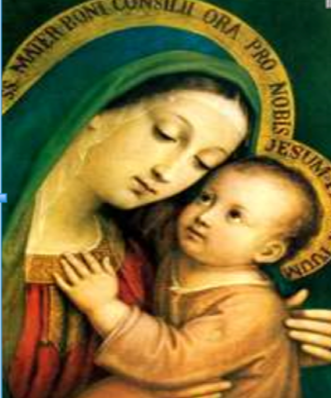 St. Petersburg Diocesan Council of Catholic WomenIndividual Membership ApplicationName:_____________________________________________Address:___________________________________________City:____________________________ Zip________________Phone:___________________ Cell ______________________Email______________________________________________Parish_____________________________________________ Parish Address ______________________________________$10 Check Payable to St Petersburg DCCW, IncPlease Mail check to:Patricia Hanson                                                                                                                     1215 East Powhatan Avenue                                                                                                     Tampa, FL  33604813 731 1629DCCW By-Laws: Article IV Membership: In the event there is no organized parish women’s group Affiliated with Council, single membership shall beavailable on application to either the District President or the Diocesan President.  A single member shall be eligible to hold office and have voice. **For additional Individual Membership benefits please contact Mary Woltman, St Petersburg DCCW President.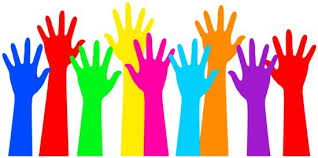 